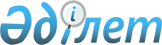 О внесении изменений и дополнения в некоторые акты Президента Республики КазахстанУказ Президента Республики Казахстан от 1 июля 2022 года № 952
      ПОСТАНОВЛЯЮ: 
      1. Утвердить прилагаемые изменения и дополнение, которые вносятся в некоторые акты Президента Республики Казахстан.
      2. Настоящий Указ вступает в силу со дня подписания. ИЗМЕНЕНИЯ И ДОПОЛНЕНИЕ, 
которые вносятся в некоторые акты Президента Республики Казахстан 
      1. В Указе Президента Республики Казахстан от 12 октября 2000 года № 470 "О республиканской комиссии по подготовке кадров за рубежом":
      в Положении о Республиканской комиссии по подготовке кадров за рубежом, утвержденном вышеназванным Указом:
      в пункте 3 слова "Государственный секретарь", "Министр образования и науки Республики Казахстан", "вице-министр образования и науки Республики Казахстан" заменить соответственно словами "Государственный советник", "Министр науки и высшего образования Республики Казахстан", "заместитель Министра науки и высшего образования Республики Казахстан";
      в пункте 3-1 слова "Министерство образования и науки Республики Казахстан" заменить словами "Министерство науки и высшего образования Республики Казахстан";
      в составе Республиканской комиссии по подготовке кадров за рубежом, утвержденном вышеназванным Указом:
      слова:
      "Государственный секретарь Республики Казахстан - председатель
      Министр образования и науки Республики Казахстан - заместитель председателя
      вице-министр образования и науки Республики Казахстан - секретарь",
      "Министр иностранных дел Республики Казахстан",
      "Министр финансов Республики Казахстан",
      "Министр торговли и интеграции Республики Казахстан"
      изложить соответственно в следующей редакции:
      "Государственный советник Республики Казахстан - председатель
      Министр науки и высшего образования Республики Казахстан - заместитель председателя
      заместитель Министра науки и высшего образования Республики Казахстан - секретарь",
      "Заместитель Премьер-Министра - Министр иностранных дел Республики Казахстан",
      "Заместитель Премьер-Министра - Министр финансов Республики Казахстан",
      "Заместитель Премьер-Министра - Министр торговли и интеграции Республики Казахстан".
      2. В Указе Президента Республики Казахстан от 29 марта 2002 года № 829 "О составе Комиссии по государственным наградам при Президенте Республики Казахстан":
      в составе Комиссии по государственным наградам при Президенте Республики Казахстан, утвержденном вышеназванным Указом:
      слова "Государственный секретарь", "Министр образования и науки" заменить соответственно словами "Государственный советник", "Министр науки и высшего образования";
      ввести в состав вышеназванной Комиссии:
      вывести из состава вышеназванной Комиссии Онжанова Н. Б. 
      3. В Указе Президента Республики Казахстан от 2 апреля 2002 года № 839 "Об образовании Комиссии при Президенте Республики Казахстан по вопросам противодействия коррупции":
      в Положении о Комиссии при Президенте Республики Казахстан по вопросам противодействия коррупции, утвержденном вышеназванным Указом:
      в части первой пункта 4 слова "Государственный секретарь" заменить словами "Государственный советник";
      в составе Комиссии при Президенте Республики Казахстан по вопросам противодействия коррупции, образованной вышеназванным Указом:
      строки:
      "Государственный секретарь Республики Казахстан, председатель Комиссии",
      "Первый заместитель Премьер-Министра Республики Казахстан - Министр финансов Республики Казахстан"
      изложить соответственно в следующей редакции:
      "Государственный советник Республики Казахстан, председатель Комиссии",
      "Заместитель Премьер-Министра Республики Казахстан - Министр финансов Республики Казахстан".
      4. В Указе Президента Республики Казахстан от 10 октября 2006 года № 198 "О Комиссии по вопросам гражданства при Президенте Республики Казахстан":
      в Положении о Комиссии по вопросам гражданства при Президенте Республики Казахстан, утвержденном вышеназванным Указом:
      в пункт 4 внесены изменения на казахском языке, текст на русском языке не меняется;
      пункт 4-1 изложить в следующей редакции:
      "4-1. Утрата гражданства и лишение гражданства Республики Казахстан осуществляются в порядке, установленном законодательством Республики Казахстан.";
      в пункте 8 слова "Государственный секретарь", "Министерства образования и науки" заменить соответственно словами: "Государственный советник", "Министерства просвещения";
      раздел 4 исключить;
      в составе Комиссии по вопросам гражданства при Президенте Республики Казахстан, утвержденном вышеназванным Указом:
      слова "Государственный секретарь", "Министерства образования и науки" заменить соответственно словами: "Государственный советник", "Министерства просвещения".
      5. В Указе Президента Республики Казахстан от 1 июля 2008 года № 625 "О создании Совета по молодежной политике при Президенте Республики Казахстан":
      в Положении о Совете по молодежной политике при Президенте Республики Казахстан, утвержденном вышеназванным Указом:
      в пункте 6 слова "Государственным секретарем" заменить словами "Государственным советником";
      в пункте 7-1 слова "Государственный секретарь" заменить словами "Государственный советник".
      6. В Указе Президента Республики Казахстан от 30 сентября 2011 года № 155 "О вопросах государственных символов и геральдики ведомственных и иных, приравненных к ним, наград некоторых государственных органов, непосредственно подчиненных и подотчетных Президенту Республики Казахстан, Конституционного Совета Республики Казахстан, правоохранительных органов, судов, Вооруженных Сил, других войск и воинских формирований":
      в составе Республиканской комиссии по вопросам государственных символов и геральдики ведомственных и иных, приравненных к ним, наград, образованной вышеназванным Указом:
      слова: "Государственный секретарь" заменить словами "Государственный советник";
      после строки "Министр информации и общественного развития Республики Казахстан" дополнить строками следующего содержания:
      "Министр науки и высшего образования Республики Казахстан
      Министр просвещения Республики Казахстан";
      строку "Министр образования и науки Республики Казахстан" исключить;
      в Положении о Республиканской комиссии по вопросам государственных символов и геральдики ведомственных и иных, приравненных к ним, наград, утвержденном вышеназванным Указом:
      в пункте 15 слова "Государственного секретаря" заменить словами "Государственного советника".
      7. В Указе Президента Республики Казахстан от 21 января 2015 года № 993 "О государственных премиях Республики Казахстан в области науки и техники имени аль-Фараби, литературы и искусства имени Абая":
      в Положении о государственных премиях Республики Казахстан в области науки и техники имени аль-Фараби, литературы и искусства имени Абая, утвержденном вышеназванным Указом:
      в части третьей пункта 4 слова "Министерством образования и науки" заменить словами "Министерством науки и высшего образования";
      в части третьей пункта 5 слова "Министерства образования и науки" заменить словами "Министерства науки и высшего образования";
      в пункте 11 слова "Министерство образования и науки" заменить словами "Министерство науки и высшего образования";
      в Положении о Комиссии по присуждению Государственной премии Республики Казахстан в области науки и техники имени аль-Фараби, утвержденном вышеназванным Указом:
      в пункте 3 слова "Государственный секретарь" заменить словами "Государственный советник";
      в пункте 4 слова "Министерство образования и науки" заменить словами "Министерство науки и высшего образования";
      в Положении о Комиссии по присуждению Государственной премии Республики Казахстан в области литературы и искусства имени Абая, утвержденном вышеназванным Указом:
      в пункте 3 слова "Государственный секретарь" заменить словами "Государственный советник";
      в составе Комиссии по присуждению Государственной премии Республики Казахстан в области науки и техники имени аль-Фараби, утвержденном вышеназванным Указом:
      ввести в состав вышеназванной Комиссии:
      слова "Государственный секретарь", "вице-министр образования и науки", "Министр образования и науки" заменить словами "Государственный советник", "заместитель Министра науки и высшего образования", "Министр науки и высшего образования"; 
      строки:
      изложить соответственно в следующей редакции: 
      строку "президент автономной организации образования "Назарбаев Университет" (по согласованию)" исключить;
      вывести из состава вышеназванной Комиссии: Адекенова С.М., Аяған B. Ғ., Кальменова Т. Ш., Молдабекова М. М., Мутанова Г. М., Саданова А.К.; 
      в составе Комиссии по присуждению Государственной премии Республики Казахстан в области литературы и искусства имени Абая, утвержденном вышеназванным Указом:
      строки:  
      изложить соответственно в следующей редакции:
					© 2012. РГП на ПХВ «Институт законодательства и правовой информации Республики Казахстан» Министерства юстиции Республики Казахстан
				
      ПрезидентРеспублики Казахстан

К. Токаев  
УТВЕРЖДЕНЫ
Указом Президента
Республики Казахстан
от 1 июля 2022 года
№ 952 
Сариева Бакытжана Шумишбайулы
-
начальника Канцелярии Президента Республики Казахстан, заместителем председателя Комиссии;
Дулатбекова Нурлана Орынбасаровича
—
ректора некоммерческого акционерного общества "Карагандинский университет имени академика Е. А. Букетова", доктора юридических наук, профессора, члена- корреспондента Национальной академии наук Республики Казахстан (по согласованию),
Закарья Кунсулу
—
генерального директора республиканского государственного предприятия на праве хозяйственного ведения "Научно- исследовательский институт проблем биологической безопасности" Министерства здравоохранения Республики Казахстан, доктора биологических наук (по согласованию),
Кабульдинова Зиябека Ермухановича
—
директора республиканского государственного предприятия на праве хозяйственного ведения "Институт истории и этнологии имени Ч.Ч. Валиханова" Комитета науки Министерства науки и высшего образования Республики Казахстан, доктора исторических наук, профессор, члена-корреспондента Национальной академии наук Республики Казахстан (по согласованию),
Дауленова Мираса Мухтаровича
—
президента - председателя правления некоммерческого акционерного общества "Университет Нархоз", доктора PhD в области права (по согласованию),
Сурагана Дурвудхана
—
ассоциированного профессора Школы естественных, социальных и гуманитарных наук автономной организации образования "Назарбаев Университет", доктора PhD в области математики (по согласованию),
Ахмед-Заки Дархана Жумакановича
—
ректора Astana IT University, доктора технических наук, профессор (по согласованию);
"первый заместитель Руководителя Администрации Президента Республики Казахстан 
-
заместитель председателя",
"Султанов Куаныш Султанович
-
депутат Мажилиса Парламента Республики Казахстан, профессор Академии государственного управления при Президенте Республики Казахстан, доктор политических наук (по согласованию)",
"Сыдыков Ерлан Батташевич
-
ректор республиканского государственного предприятия на праве хозяйственного ведения "Евразийский национальный университет имени Л. H. Гумилева" Министерства образования и науки Республики Казахстан, доктор исторических наук, профессор (по согласованию)"
"заместитель Руководителя Администрации Президента Республики Казахстан   
-
заместитель председателя",
"Султанов Куаныш Султанович
—
доктор политических наук (по согласованию)",
"Сыдыков Ерлан Батташевич
—
председатель правления - ректор некоммерческого акционерного общества "Евразийский национальный университет имени Л. Н. Гумилева", доктор исторических наук (по согласованию)"; 
"Ананьева Светлана Викторовна 
—
литературный критик, кандидат филологических наук, заведующий отделом республиканского государственного казенного предприятия "Институт литературы и искусства имени М. О. Ауэзова" Комитета науки Министерства образования и науки Республики Казахстан (по согласованию)", 
"Қамзабекұлы Дихан 
—
литературовед, доктор филологических наук, кавалер орденов "Барыс" III степени, "Парасат" и "Құрмет", член правления - проректор некоммерческого акционерного общества "Евразийский национальный университет имени Л. Н. Гумилева" Министерства образования и науки Республики Казахстан, академик Национальной академии наук Республики Казахстан (по согласованию)",
"Матыжанов Кенжехан Слямжанович
—
литературный критик, доктор филологических наук, заслуженный деятель Казахстана, кавалер ордена "Құрмет", директор республиканского государственного казенного предприятия "Институт литературы и искусства имени М. О. Ауэзова" Комитета науки Министерства образования и науки Республики Казахстан (по согласованию)" 
"Ананьева Светлана Викторовна
—
литературный критик, кандидат филологических наук, заведующий отделом республиканского государственного предприятия на праве хозяйственного ведения "Институт литературы и искусства имени М. О. Ауэзова" Комитета науки Министерства науки и высшего образования Республики Казахстан (по согласованию)",
"Қамзабекұлы Дихан 
—
литературовед, доктор филологических наук, кавалер орденов "Барыс" III степени, "Парасат" и "Құрмет", член правления - проректор некоммерческого акционерного общества "Евразийский национальный университет имени Л. Н. Гумилева" Министерства науки и высшего образования Республики Казахстан, академик Национальной академии наук Республики Казахстан (по согласованию)", 
"Матыжанов Кенжехан Слямжанович 
—
литературный критик, доктор филологических наук, заслуженный деятель Казахстана, кавалер ордена "Құрмет", директор республиканского государственного предприятия на праве хозяйственного ведения "Институт литературы и искусства имени М. О. Ауэзова" Комитета науки Министерства науки и высшего образования Республики Казахстан (по согласованию)". 